山东省广告协会山东省广告协会 关于举办2019中广协一级、二级、三级广告企业资质申请工作培训班的通知各市广告协会、有关广告企业和媒体单位：为深入贯彻习近平新时代中国特色社会主义思想和党的十九大精神，进一步促进我省广告产业发展，《山东省广告产业“十三五”发展规划》中提出2020年我省“CNAA”证明商标使用权200（个）的目标任务，中广协一级、二级、三级广告企业资质申请工作，将纳入省“十三五”规划之中，为落实好企业资质申请工作，全面提高广告企业专业服务质量和品牌竞争力，今年各市广告企业资质申请数量不得少于15家，才能达到省“十三五”发展规划提出的相关目标要求。为此，山东省广告协会将于近期举办2019中广协一级、二级、三级广告企业资质申请工作培训班。具体事宜通知如下：一、参加人员各市广告协会负责人、已获授权使用或拟申请使用中广协CNAA证明商标的广告企业或媒体单位负责人及相关人员。培训时间和地点培训时间：2019年7月5日（周五）9:00—16:30报到时间：上午8:30前报到培训地点：泉盈大酒店（济南市天桥区历黄路16号）三、培训内容1.邀请知识产权局有关专家讲解商标使用、管理和保护等有关知识。2.邀请中国广告协会有关专家讲解中国广告企业资质申请条件、工作规程等。3.有关专业人员讲解中国广告企业资质申请工作在线申请流程。4.中广协有关人员介绍线上培训有关课程。5.专家现场答疑解惑。四、有关事项（一）各市广告协会要高度重视，积极组织报名。请各单位参训人员于7月1日前将学员报名表（附件2）、学员信息表（附件3）和增值税普票开票信息表（附件4），发送至山东省广告协会电子邮箱：sdsggxh@163.com。联系人：程  燕  13506406337培训费用。培训费用包括场地、安装LED大屏、师资、学习材料、证书制作、午餐等。1.非省广协会员单位：1500元/人 。
2.已缴纳2019年会费的省广协会员单位：1000元/人。
3.常务理事、理事单位，可享受会员价格的8折优惠。4.各市广告协会可享受1个免费名额。5.向参加人员颁发培训证书。培训费用请于7月1日前电汇至山东省广告协会。账  户：山东省广告协会开户行：上海浦东发展银行济南分行山大路支行账  号：74030154800000212请学员报到时持电汇凭证复印件领取由山东省广告协会开具的“培训费”增值税普通发票。学员住宿费、往返交通费自理。附件：    1.山东省各市资质企业数量统计表、山东省广告资质企业名单2.广告企业资质申请工作培训班学员报名表3.广告企业资质申请工作培训班学员信息表4.增值税普票开票信息表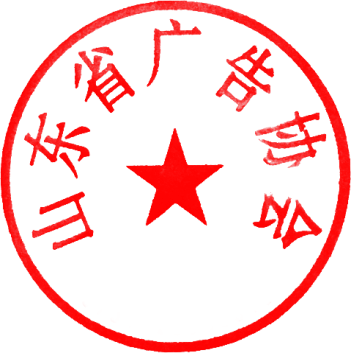 山东省广告协会2019年6月附件1：山东省各地市资质企业数量统计表山东省广告资质企业名单（排名不分先后）一级广告企业资质（17家）长城梅地亚文化产业集团有限公司山东世纪经纶营销企划有限公司山东新之航传媒集团有限公司山东百盛文化传媒集团有限公司山东圣火文化传媒有限公司山东中广动力传媒有限公司青岛深度传媒有限公司山东旭天标识工程有限公司聊城市金鼎广告有限公司山东智慧广告传媒有限公司山东中通文化传媒有限公司山东省国际广告有限公司山东通广传媒股份有限公司山东超越文化传播有限公司潍坊颐和广告有限公司济南广播电视传媒有限公司山东城市印象广告传媒有限公司二级广告企业资质（40家）济南胜创广告有限公司青岛昊美广告策划有限公司山东汉亚都都传媒股份有限公司临沂市博瑞广告有限公司烟台赛宝装饰有限公司青岛鑫圆文化发展有限公司临沂金缘广告有限公司山东艺森广告有限责任公司山东泰山品牌文化传播有限公司德州铁艺广告装饰有限公司青岛双龙广告有限责任公司 山东东泽广告有限公司临沂龙脉广告有限公司山东凯拓广告传媒有限公司泰安闪亮登场展览服务有限公司临沂市大海广告有限公司山东东方天健数字传媒有限公司山东美图文化传媒有限公司山东美尔广告传媒有限公司青岛架桥广告装潢有限公司 临沂市百辰广告有限公司山东弘阳集团有限公司枣庄尚播文化传媒有限公司烟台通益广告有限公司潍坊润德广告有限公司枣庄市正和企业营销策划有限公司山东政和商务有限公司淄博皓宇广告有限公司上海众邦文化传媒有限公司莱芜世纪阳光广告装饰有限公司寿光龙翔文化传媒有限公司山东世纪采尚广告信息有限公司临沂市玉泉广告有限公司山东新波浪动漫科技有限公司山东新视野信息科技有限公司泰安中坚广告有限公司山东航空新之航传媒有限公司泰安市泰山天地广告有限公司山东辰美文化传媒有限公司临沂四海广告有限公司三级广告企业资质（3家）青岛高新文化传播有限公司青州兆庆传媒工程有限公司青岛海纳源广告传媒有限公司附件2：广告企业资质申请工作培训班学员报名表单位 ：                        经办人：            联系电话：             年  月  日备注：1.请于7月1日前报山东省广告协会，邮箱：sdsggxh@163.com。      2.泉盈大酒店 酒店订房联系人：李经理 15098980007  附件3：广告企业资质申请工作培训班学员信息表单位：                                   编号：附件4：增值税普票开票信息表注：此表为开具发票唯一依据，请认真填写。地市一级二级三级小计济南8816青岛1528淄博134枣庄22东营烟台134潍坊3519济宁泰安145威海日照滨州德州11聊城11临沂1910菏泽总计1740360姓 名性别单 位职务电话是否交费是否会员姓  名姓  名姓  名性  别2寸照片粘贴处2寸照片粘贴处出生日期出生日期出生日期学  历2寸照片粘贴处2寸照片粘贴处身份证号码身份证号码身份证号码2寸照片粘贴处2寸照片粘贴处政治面貌政治面貌政治面貌2寸照片粘贴处2寸照片粘贴处联系电话联系电话联系电话2寸照片粘贴处2寸照片粘贴处简历起止年月起止年月起止年月工作单位工作单位工作单位工作单位职  务简历简历简历简历学习记录（省广协填写）学习记录（省广协填写）学习记录（省广协填写）学习记录（省广协填写）学习记录（省广协填写）学习记录（省广协填写）学习记录（省广协填写）学习记录（省广协填写）纳税人名称纳税人识别号或统一社会信息代码普票收件人普票收件人电话普票寄送地址及邮编